ООО «СТИЛЛМЕТ»Россия,142184, Московская обл., г.Подольск, д. Слащёво, владение 2, корпус административныйИНН/КПП 5074052740/507401001          ОГРН 1155074003325    Телефон: +7 (495) 767-94-57       ПАСПОРТ и инструкция по эксплуатации Наименование изделия: Кровать 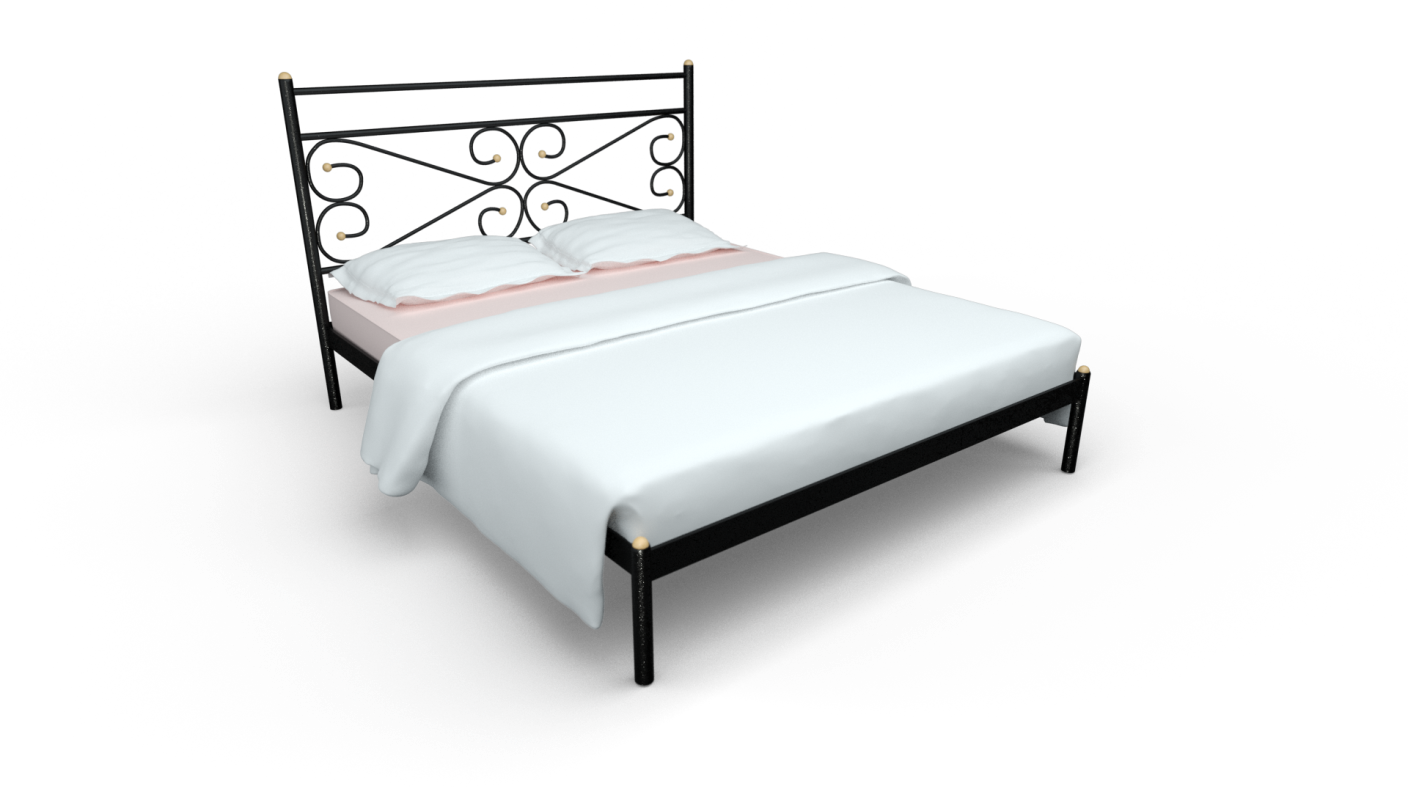 Данная мебель прошла все тесты и испытания, подтверждающие её экологическую чистоту, пригодность для эксплуатации и безопасность. Компания ООО «СТИЛЛМЕТ» гарантирует потребителю сохранение всех качественных показателей изделия, обусловленных ГОСТ 16371-93 и ТО 7942887-01-05 , при условии полного соблюдения правил и требований транспортировки, установки и эксплуатации изделия ,указанных в паспорте. При производстве кроватей соблюдаются все технологические требования, обусловленные конструкцией и материалами изделия, поэтому при выборе нашей мебели мы можем гарантировать высокие эксплуатационные свойства, при выполнении инструкции по эксплуатации, согласно паспорту.Пожалуйста, ознакомьтесь с правилами эксплуатации приобретенного Вами изделия. Эксплуатация и уход за мебелью:Кровать предназначена для отдыха (сидя и лежа). Во избежание скрипа следует не реже 1 раза в год проверять подтяжку болтовых и винтовых соединений.Появление скрипа в процессе эксплуатации кровати не является дефектом.Помните, что мебель нельзя ставить возле отопительных приборов и вплотную к сырым стенам.Перемещать изделие следует, слегка приподняв его над полом.Максимальная нагрузка:- на односпальную кровать 100 кг- на полуторную кровать до 240 кг - на двуспальную кровать до 240 кгСрок, в течение которого мебель будет сохранять свой внешний вид и исправность, зависит от условий, в которых она будет эксплуатироваться. Соблюдая несколько простых правил эксплуатации и ухода за мебелью, вы сможете содержать вашу мебель в наилучшем состоянии.Технические характеристики:Боковины и задняя спинка стягиваются винтами M6x50, M6x30 и болтами  М8х10.Основание:- металлическое трубчатое- ортопедическое (ламели)Условия гарантии:Гарантийное обслуживание включает в себя проведение ремонтных работ и замену дефектных частей изделия. Срок службы – 10 лет (Срок службы кроватей и их сохранность зависит не только от производственной технологии, качества материалов, но, в значительной степени от правильного ухода за изделием при его эксплуатации согласно паспорту)Срок гарантии изделия – 18 месяцев со дня покупки.В течение гарантийного срока владелец имеет право на бесплатный ремонт изделия по неисправностям, которые явились следствием производственных дефектов. Гарантийный ремонт производится только при наличии гарантийного талона. Гарантия распространяется:На любые недостатки мебели или ее отдельных элементов, вызванных дефектами материалов или процессом производстваГарантия не распространяется в случае:Истечения  гарантийного срока.При несоблюдении пользователем предписаний инструкции по эксплуатации, ненадлежащее  хранение и обслуживание, использование не по назначению.При  наличии на изделии механических повреждений.При превышении допустимых нагрузок на механизм трансформации.При нанесении ущерба изделию или его утери вследствие обстоятельств непреодолимой       силы (стихии, пожар, наводнение).  При нанесении ущерба изделию в результате умышленных или ошибочных действий              потребителя.При наличии следов постороннего вмешательства  и попытках самостоятельного ремонта.При нанесении ущерба изделию в результате внесения изменения в его конструкцию.ПОРЯДОК ПРЕДЪЯВЛЕНИЯ ПРЕТЕНЗИЙ Бесплатное и платное сервисное обслуживание осуществляется по заявлению покупателя, по месту приобретения мебели.Претензии по качеству принимаются в течение гарантийного срока только в письменном виде.Во избежание недоразумений покупатель должен внимательно изучить паспорт, ознакомиться с особенностями конструкции изделия, проверить внешний вид и исправность кровати.Внимание! Претензии по внешнему виду изделия, некомплекту, а также несоответствию заказа принимаются непосредственно при получении изделия. В дальнейшем такие претензии не принимаются.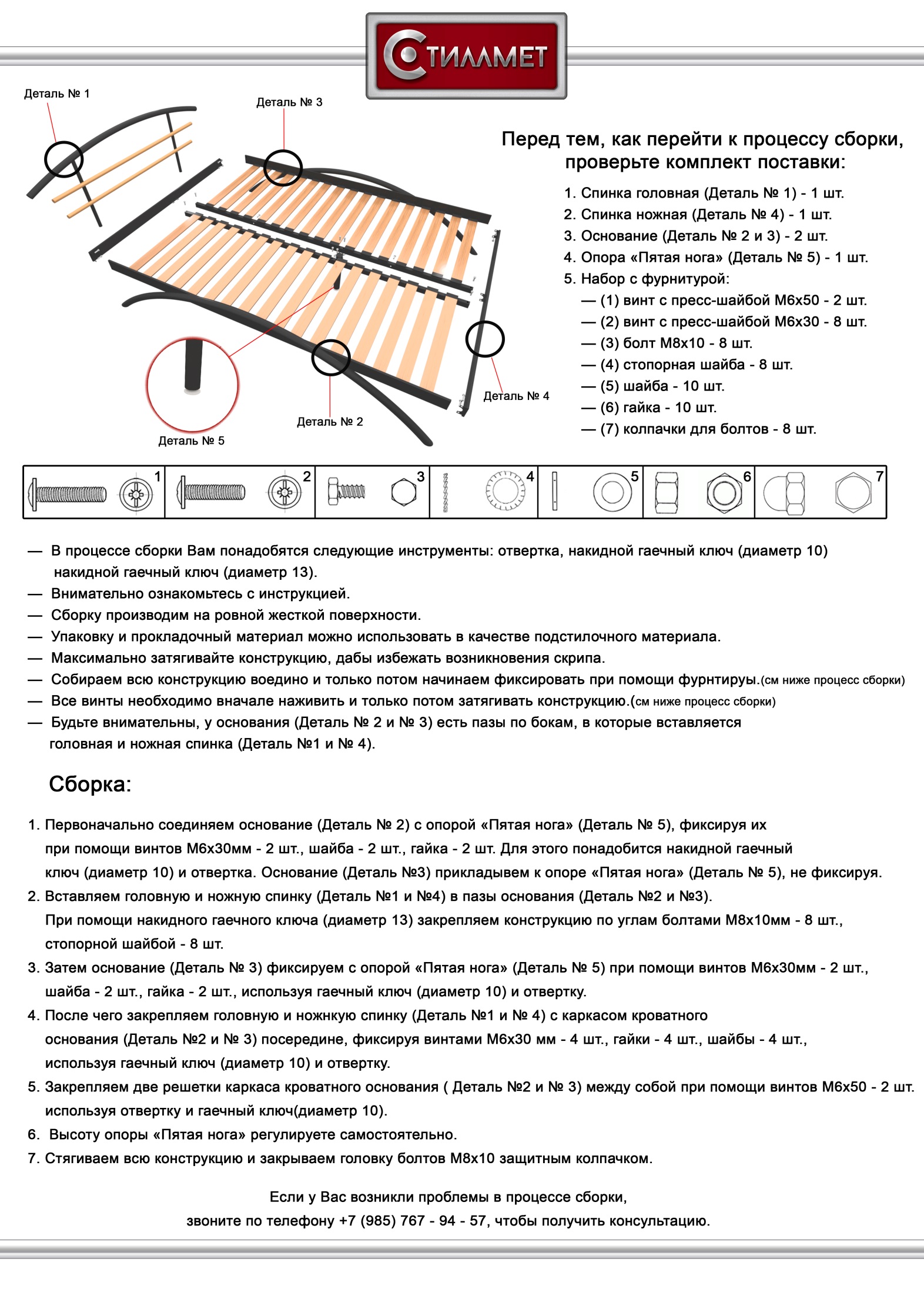 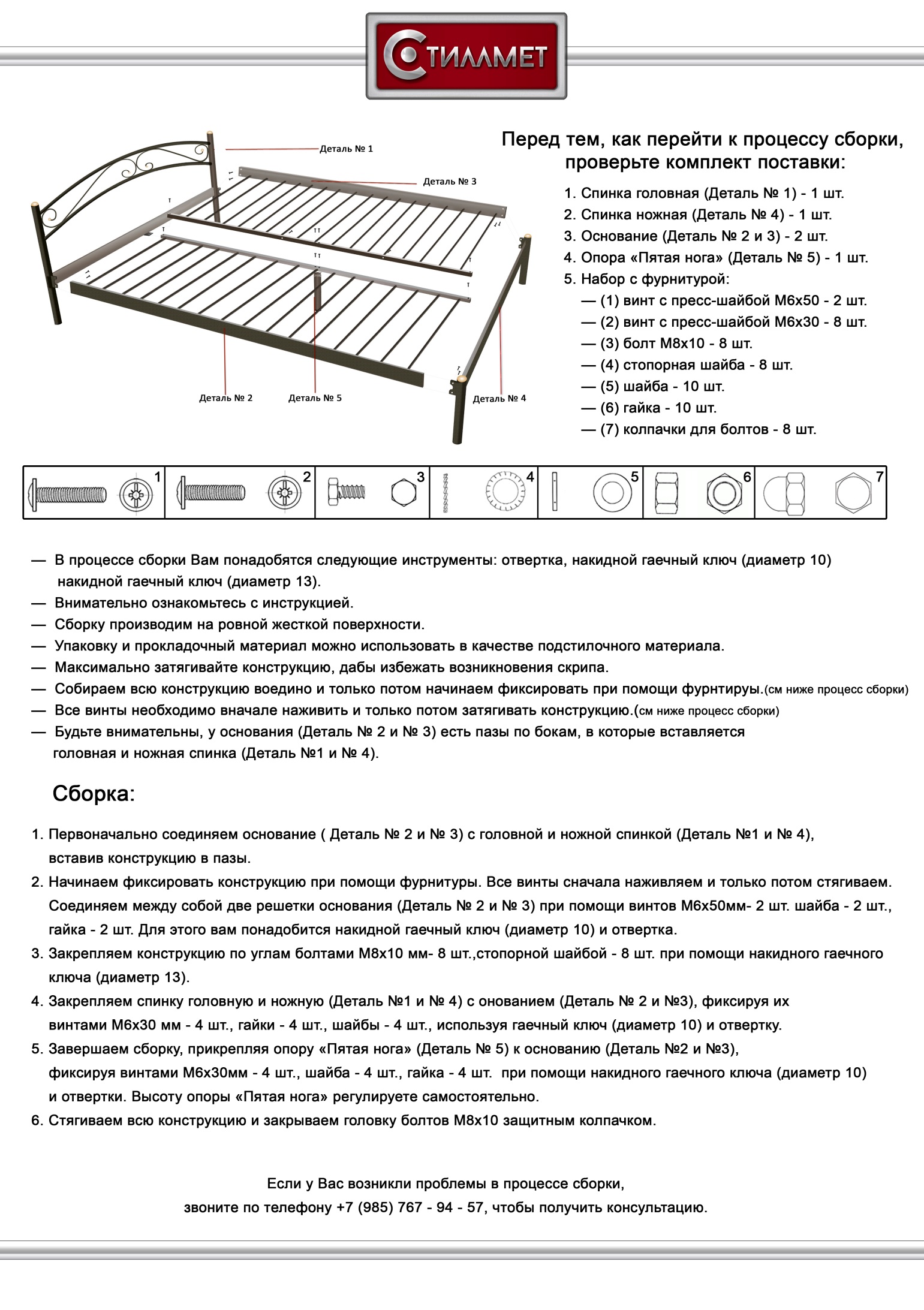 Ламели береза (мм)63х8Расстояние между ламелями (мм)65Расстояние между трубкой 16 (мм)100Углубление под матрас  (мм)35Рекомендуемая высота матраса (см)20 -23Основные технические характеристикиОсновные технические характеристикиОсновные технические характеристикиОсновные технические характеристикиОсновные технические характеристикиОсновные технические характеристикиГабариты ложа200х90200х120200х140200х160200х180Габариты транспортной упаковки: (ШхВхТ) смГабариты транспортной упаковки: (ШхВхТ) смГабариты транспортной упаковки: (ШхВхТ) смГабариты транспортной упаковки: (ШхВхТ) смГабариты транспортной упаковки: (ШхВхТ) смГабариты транспортной упаковки: (ШхВхТ) смЛюкс97х204х1287х204х1287х204х1287х204х1297х204х12Нео97х204х12----Волна-87х204х1287х204х1287х204х1297х204х12Оптима97х204х1287х204х1287х204х1287х204х1297х204х12Шарм97х204х1287х204х1287х204х1287х204х1297х204х12Аура97х204х1287х204х1287х204х1287х204х1297х204х12Лилия97х204х1287х204х1287х204х1287х204х1297х204х12Эко+97х204х1287х204х1287х204х1287х204х1297х204х12Эсмеральда-100х205х13100х205х13100х205х13110х205х13Брио-87х204х1287х204х1287х204х1297х204х12Дарина-87х204х1287х204х1287х204х1297х204х12Мариана-105х205х13105х205х13105х205х13110х205х13Экспо97х204х1287х204х1287х204х1287х204х1297х204х12Мемори-87х204х1287х204х1287х204х1297х204х12Эвелин-94х204х1294х204х1294х204х12100х204х12Экзотика-94х204х1294х204х1294х204х12100х204х12Мираж-100х205х13100х205х13100х205х13110х205х13Сакура94х210х3490х207х3090х207х3090х207х30105х207х30Марко-110х205х13110х205х13110х205х13110х205х13Ларус 97х204х12100х205х13100х205х13100х205х13110х205х13Колумбиа 97х204х12105х205х13105х205х13105х205х13110х205х13Аркон-105х205х13105х205х13105х205х13110х205х13Тринго96х204х1287х204х1287х204х1287х204х1296х204х12Шарлот105х205х1395х205х1395х205х1395х205х13105х205х13Криста-100х205х13100х205х13100х205х13110х205х13Никса-100х205х13100х205х13100х205х13110х205х13Далос -87х204х1287х204х1287х204х1297х204х12Объем, м3Объем, м3Объем, м3Объем, м3Объем, м3Объем, м3Люкс0,250,250,250,250,25Нео0,25----Волна-0,250,250,250,25Оптима0,250,250,250,250,25Шарм0,250,250,250,250,25Аура0,250,250,250,250,25Лилия0,250,250,250,250,25Эко+0,250,250,250,250,25Эсмеральда-0,30,30,30,3Брио-0,250,250,250,25Дарина-0,250,250,250,25Мариана-0,30,30,30,3Экспо0,250,250,250,250,25Мемори-0,250,250,250,25Эвелин-0,250,250,250,25Экзотика-0,250,250,250,25Мираж-0,30,30,30,3Сакура0,70,60,60,60,7Марко-0,30,30,30,3Ларус0,250,30,30,30,3Колумбиа0,250,30,30,30,3Аркон-0,30,30,30,3Трино0,30,30,30,30,3Шарлот0,30,30,30,30,3Криста-0,30,30,30,3Никса-0,30,30,30,3Далос -0,250,250,250,25Внешние габариты кровати: (ШхВхД) смВнешние габариты кровати: (ШхВхД) смВнешние габариты кровати: (ШхВхД) смВнешние габариты кровати: (ШхВхД) смВнешние габариты кровати: (ШхВхД) смВнешние габариты кровати: (ШхВхД) смЛюкс95х77,5х206125х77,5х206145х77,5х206165х77,5х206185х77,5х206Нео95х77,5х206----Волна-125х77,5х206145х77,5х206165х77,5х206185х77,5х206Оптима95х77,5х206125х77,5х206145х77,5х206165х77,5х206185х77,5х206Шарм95х77,5х206125х77,5х206145х77,5х206165х77,5х206185х77,5х206Аура95х77,5х206125х77,5х206145х77,5х206165х77,5х206185х77,5х206Лилия95х87,5/97,5х206125х87,5/97,5х206145х87,5/97,5х206165х87,5/97,5х206185х87,5/97,5х206Эко+95х77,5х206125х77,5х206145х77,5х206165х77,5х206185х77,5х206Эсмеральда-125х102,5х206145х102,5х206165х102,5х206185х102,5х206Брио-125х77,5х206145х77,5х206165х77,5х206185х77,5х206Дарина-125х77,5х206145х77,5х206165х77,5х206185х77,5х206Мариана-125х97,5х206145х97,5х206165х97,5х206185х97,5х206Экспо95х77,5х206125х77,5х206145х77,5х206165х77,5х206185х77,5х206Мемори-125х77,5х206145х77,5х206165х77,5х206185х77,5х206Эвелин-125х87,5х206145х87,5х206165х87,5х206185х87,5х206Экзотика-125х87,5х206145х87,5х206165х87,5х206185х87,5х206Мираж-125х97,5х206145х97,5х206165х97,5х206185х97,5х206Сакура100х90х203130х90х203150х90х203170х90х203190х90х203Марко-125х107,5х206145х107,5х206165х107,5х206185х107,5х206Ларус 95х97,5х206125х97,5х206145х97,5х206165х97,5х206185х97,5х206Колумбиа 95х102,5х206125х102,5х206145х102,5х206165х102,5х206185х102,5х206Аркон-125х97,5х206145х97,5х206165х97,5х206185х97,5х206Тринго95х85,5х206125х85,5х206145х85,5х206165х85,5х206185х85,5х206Шарлот95х86,5х206125х86,5х206145х86,5х206165х86,5х206185х86,5х206Криста-125х97,5х206145х97,5х206165х97,5х206185х97,5х206Никса-125х97,5х206145х97,5х206165х97,5х206185х97,5х206Далос -125х77,5х206145х77,5х206165х77,5х206185х77,5х206Высота головного ограждения: смВысота головного ограждения: смВысота головного ограждения: смВысота головного ограждения: смВысота головного ограждения: смВысота головного ограждения: смЛюкс77,577,577,577,577,5Нео77,5----Волна-77,577,577,577,5Оптима77,577,577,577,577,5Шарм77,577,577,577,577,5Аура77,577,577,577,577,5Лилия87,5/97,587,5/97,587,5/97,587,5/97,587,5/97,5Эко+77,577,577,577,577,5Эсмеральда-102,5102,5102,5102,5Брио-77,577,577,577,5Дарина-77,577,577,577,5Мариана-97,597,597,597,5Экспо77,577,577,577,577,5Мемори-77,577,577,577,5Эвелин-87,587,587,587,5Экзотика-87,587,587,587,5Мираж-97,597,597,597,5Сакура9090909090Марко-106106106106Ларус 97,597,597,597,597,5Колумбиа 102,5102,5102,5102,5102,5Аркон-97,597,597,597,5Тринго85,585,585,585,585,5Шарлот86,586,586,586,586,5Криста-97,597,597,597,5Никса-97,597,597,597,5Далос -77,577,577,577,5Высота ножного ограждения:  смВысота ножного ограждения:  смВысота ножного ограждения:  смВысота ножного ограждения:  смВысота ножного ограждения:  смВысота ножного ограждения:  смЛюкс35,535,535,535,535,5Нео35,5----Волна-35,535,535,535,5Оптима35,535,535,535,535,5Шарм35,535,535,535,535,5Аура35,535,535,535,535,5Лилия35,535,535,535,535,5Эко+35,535,535,535,535,5Эсмеральда-35,535,535,535,5Брио-35,535,535,535,5Дарина-35,535,535,535,5Мариана-35,535,535,535,5Экспо35,535,535,535,535,5Мемори-35,535,535,535,5Эвелин-35,535,535,535,5Экзотика-35,535,535,535,5Мираж-35,535,535,535,5Сакура3030303030Марко-35,535,535,535,5Ларус 35,535,535,535,535,5Колумбиа35,535,535,535,535,5Аркон-35,535,535,535,5Тринго33,5 33,533,533,533,5Шарлот61,561,561,561,561,5Криста-35,535,535,535,5Никса-35,535,535,535,5Далос -35,535,535,535,5Высота ложа: смВысота ложа: смВысота ложа: смВысота ложа: смВысота ложа: смВысота ложа: смЛюкс2826,526,526,526,5Нео28----Волна-26,526,526,526,5Оптима2826,526,526,526,5Шарм2826,526,526,526,5Аура2826,526,526,526,5Лилия2826,526,526,526,5Эко+2826,526,526,526,5Эсмеральда-26,526,526,526,5Брио-26,526,526,526,5Дарина-26,526,526,526,5Мариана-26,526,526,526,5Экспо2826,526,526,526,5Мемори-26,526,526,526,5Эвелин-27,527,527,527,5Экзотика-27,527,527,527,5Мираж-26,526,526,526,5Сакура26,526,526,526,526,5Марко-26,526,526,526,5Ларус 2826,526,526,526,5Колумбиа2826,526,526,526,5Аркон-26,526,526,526,5Тринго2826,526,526,526,5Шарлот2826,526,526,526,5Криста-26,526,526,526,5Никса-26,526,526,526,5Далос -26,526,526,526,5Вес нетто/брутто (кг)Вес нетто/брутто (кг)Вес нетто/брутто (кг)Вес нетто/брутто (кг)Вес нетто/брутто (кг)Вес нетто/брутто (кг)Люкс15/1628/2928/2930/3132/33Нео15/16----Волна-28/2928/2930/3132/33Оптима15/1628/2928/2930/3132/33Шарм15/1628/2928/2930/3132/33Аура15/1628/2928/2930/3132/33Лилия15/1628/2928/2930/3132/33Эко+15/1628/2928/2930/3132/33Эсмеральда-30/3130/3132/3334/35Брио-28/2928/2930/3132/33Дарина-28/2928/2930/3132/33Мариана-30/3130/3132/3334/35Экспо15/1628/2928/2930/3132/33Мемори-28/2928/2930/3132/33Эвелин-28/2928/2930/3132/33Экзотика-28/2928/2930/3132/33Мираж-30/3130/3132/3334/35Сакура16/1730/3130/3132/3334/35Марко-30/3130/3132/3334/35Ларус 17/1831/3231/3236/3738/39Колумбиа18/1932/3333/3436/3739/40Аркон-31/3231/3233/3435/36Тринго27/2836/3736/3741/4245/46Шарлот18/1932/3332/3334/3536/37Криста-30/3130/3132/3334/35Никса-30/3130/3132/3334/35Далос -28/2928/2930/3132/33Предельный вес нагрузки (максимальная нагрузка, кг)Предельный вес нагрузки (максимальная нагрузка, кг)Предельный вес нагрузки (максимальная нагрузка, кг)Предельный вес нагрузки (максимальная нагрузка, кг)Предельный вес нагрузки (максимальная нагрузка, кг)Предельный вес нагрузки (максимальная нагрузка, кг)Люкс100240240240240Нео-----Волна-240240240240Оптима100 240240240240Шарм100240240240240Аура100240240240240Лилия100240240240240Эко+100240240240240Эсмеральда-240240240240Брио-240240240240Дарина-240240240240Мариана-240240240240Экспо100240240240240Мемори-240240240240Эвелин-240240240240Экзотика-240240240240Мираж-240240240240Сакура100240240240240Марко-240240240240Ларус 100240240240240Колумбиа 100240240240240Аркон-240240240240Тринго100240240240240Шарлот100240240240240Криста-240240240240Никса-240240240240Далос -240240240240Расстояние от пола до профильной трубы  металлическое основание (см)Расстояние от пола до профильной трубы  металлическое основание (см)Расстояние от пола до профильной трубы  металлическое основание (см)Расстояние от пола до профильной трубы  металлическое основание (см)Расстояние от пола до профильной трубы  металлическое основание (см)Расстояние от пола до профильной трубы  металлическое основание (см)Люкс26,524,824,824,824,8Нео26,5----Волна-24,824,824,824,8Оптима26,524,824,824,824,8Шарм26,524,824,824,824,8Аура26,524,824,824,824,8Лилия26,524,824,824,824,8Эко+26,524,824,824,824,8Эсмеральда-24,824,824,824,8Брио-24,824,824,824,8Дарина-24,824,824,824,8Мариана-24,824,824,824,8Экспо26,524,824,824,824,8Мемори-24,824,824,824,8Эвелин-25,825,825,825,8Экзотика-25,825,825,825,8Мираж-24,824,824,824,8Сакура2524,824,824,824,8Марко-24,824,824,824,8Ларус 26,524,824,824,824,8Колумбиа 26,524,824,824,824,8Аркон-24,824,824,824,8Тринго26,524,824,824,824,8Шарлот26,524,824,824,824,8Криста-24,824,824,824,8Никса-24,824,824,824,8Далос -24,824,824,824,8Расстояние от пола до профильной трубы  ортопедическое основание/усиление (см)Расстояние от пола до профильной трубы  ортопедическое основание/усиление (см)Расстояние от пола до профильной трубы  ортопедическое основание/усиление (см)Расстояние от пола до профильной трубы  ортопедическое основание/усиление (см)Расстояние от пола до профильной трубы  ортопедическое основание/усиление (см)Расстояние от пола до профильной трубы  ортопедическое основание/усиление (см)Люкс24,522,822,822,822,8Нео24,5----Волна-22,822,822,822,8Оптима24,522,822,822,822,8Шарм24,522,822,822,822,8Аура24,522,822,822,822,8Лилия24,522,822,822,822,8Эко+24,522,822,822,822,8Эсмеральда-22,822,822,822,8Брио-22,822,822,822,8Дарина-22,822,822,822,8Мариана-22,822,822,822,8Экспо24,522,822,822,822,8Мемори-22,822,822,822,8Эвелин-23,823,823,823,8Экзотика-23,823,823,823,8Мираж-22,822,822,822,8Сакура2322,822,822,822,8Марко-22,822,822,822,8Ларус 24,522,822,822,822,8Колумбиа 24,522,822,822,822,8Аркон-22,822,822,822,8Тринго24,522,822,822,822,8Шарлот 24,522,822,822,822,8Криста-22,822,822,822,8Никса-22,822,822,822,8Далос -22,822,822,822,8